Результаты надзорных мероприятийв объектах придорожного сервиса в феврале 2017 года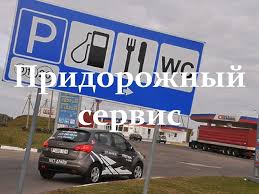 В феврале 2017 года специалистами Государственного учреждения «Зельвенский районный ЦГЭ» и отдела экономики Зельвенского районного исполнительного комитета совместно проведены надзорные мероприятия в объектах придорожного сервиса г.п.Зельва и Зельвенского района. Осмотрами было охвачено 6 объектов придорожного сервиса: магазины «Перекрёсток» (аг.Бородичи) и «Родны кут» (г.п.Зельва, ул.Пушкина, 102) Зельвенского филиала Гродненского областного потребительского общества, кафе «Лесничовка» ФХ «Верес» (Зельвенский район, д.Сынковичи), кафе «Белый парус» ООО «Зельватурсервис» (г.п.Зельва, ул.Шоссейная), магазин МАЗС №31 Республиканского дочернего унитарного предприятия по обеспечению нефтепродуктами «Белоруснефть-Гроднооблнефтепродукт» (г.п.Зельва, ул.Шоссейная). Нарушения требований санитарно-эпидемиологического законодательства установлены во всех объектах придорожного сервиса.В магазине «Перекрёсток» Зельвенского филиала Гродненского областного потребительского общества допущено хранение пищевой продукции с истекшим сроком годности, с нарушением целостности потребительской упаковки. В магазине «Родны кут» Зельвенского филиала Гродненского областного потребительского общества при отсутствии фасовочного помещения, оборудованного двухсекционными моечными ваннами с подводкой горячей и холодной воды через смесители и раковинами для мытья рук, осуществляется фасовка пищевой продукции (рыбы мороженой), допущено хранение пищевой продукции с истекшим сроком годности, хранение весовой фасованной пищевой продукции без этикеток (товарных ярлыков или листов-вкладышей) с информацией, наносимой в соответствии с требованиями законодательства Республики Беларусь.В кафе «Лесничовка» ФХ «Верес» не соблюдались правила товарного соседства пищевой продукции, допускается использование эмалированной посуды с отбитой эмалью, часть разделочных досок имеет заусеницы, умывальная раковина для мытья рук работниками не снабжена жидким мылом и одноразовыми полотенцами, в складском помещении для хранения пищевых продуктов отсутствовал плафон на светильнике.В кафе «Белый парус» ООО «Зельватурсервис» не соблюдался температурный режим хранения - полуфабрикаты из мяса, подготовленные к кулинарной обработке, хранились в холодильном оборудовании при температуре плюс 9 0С при норме от плюс 2 0С до плюс 6 0С, отсутствовал термометр контроля температурного режима в морозильной камере для рыбы мороженой.В магазине МАЗС №31 Республиканского дочернего унитарного предприятия по обеспечению нефтепродуктами «Белоруснефть-Гроднооблнефтепродукт» отсутствовал специальный журнал учета пищевых отходов установленной формы.          По результатам проведенных надзорных мероприятий подготовлено 4 рекомендации по устранению выявленных нарушений. Вынесено 2 предписания о запрещении реализации пищевых продуктов  истекшим сроком годности и без маркировки общим весом 6,854 кг, 1 предписание о сокращении ассортиментного перечня реализуемой пищевой продукции. Составлено 2 протокола об административных правонарушениях на должностных лиц. Общая сумма штрафов составила 345 руб. 